SIA „Jūrmalas ūdens”, Promenādes iela 1a, Jūrmala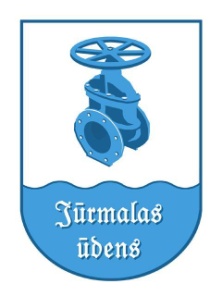 Avārijas darbi meliorācijas sistēmas izvadu jūrā aizsprostojumu likvidēšanaiKauguros, Vaivaros un Mellužos, JūrmalāSagatavoja: R. AnsulisJūrmala 2012Paskaidrojuma rakstsSituācijas raksturojums	Paredzēta caurteku izbūve pludmalē pie kāpas, lai likvidētu Jūrmalas meliorācijas sistēmas izvadu jūrā aizsprostojumu un aizskalojumu veidošanos pēc ūdens uzplūdiem pludmalē.Vispārīgas ziņas par meliorācijas sistēmuPlānots izbūvēt caurtekas uz 6 meliorācijas sistēmas izvadiem jūrā.	Zemesgabali, kuros norisināsies darbība:Kaugurciems 1201, kad.nr. 1300 019 1201;Kaugurciems 0101, kad.nr. 1300 019 0101;Kaugurciems 0202, kad.nr. 1300 019 0202;Kaugurciems 0203, kad.nr. 1300 019 0203;Vaivari 0101, kad.nr. 1300 017 0101;Vaivari 1310, kad.nr. 1300 017 1310;Vaivari 1404, kad.nr. 1300 017 1404;Melluži 0105, kad.nr. 1300 014 0105;Melluži 0114, kad.nr. 1300 014 0114.Darbu noriseCaurtekas iegulda novadgrāvī. Ja nepieciešams, veic gultnes izlīdzināšanu. Cauruli apber ar smiltīm līdz pastāvošajai zemes virsai vai minimums 30 cm.Pēc visu nepieciešamo būvdarbu veikšanas pludmale un zaļā zona jāatgriež iepriekšējā stāvoklī. Aizliegts lietot būvtehniku, kas nav darba kārtībā. Visa veida transporta un mehānismu pārvietošanās jāveic tā, lai nenodarītu pārmērīgu kaitējumu videi. Netiek pieļauta eļļas, degvielas un citu ķimikāliju nonākšana augsnē.Izpildot darbus jāievēro Darba aizsardzības likums un citi ar darba drošību saistītie normatīvie akti. Saskaņā ar Darba aizsardzības likumā pieņemtajiem darba aizsardzības vispārējiem principiem, darba devējam (nojaukšanas darbu izpildītājam) ir pienākums organizēt saskaņotu un visaptverošu darba aizsardzības pasākumu sistēmu un nodrošināt šīs sistēmas darbību uzņēmumā un būvlaukumā, nodrošinot nodarbināto drošību un veselības aizsardzību darbā, izveidot darba vidi tā, lai izvairītos no darba vides riska, novēršot darba vides riska cēloņusApjomi un nepieciešamo materiālu sarakstsApjomiNepieciešamo materiālu sarakstsNr.Darba nosaukums Darba nosaukums Darba nosaukums MērvienībaDaudzums1Caurtekas izbūve ø600     m216Nr.Materiālu aprakstsMērvienībaDaudzums1Šķembas ø40÷80mm     m30,61PVC caurteka d600, stingrības klase T8 (SN8)     m2162Citi materiāli caurteku posmu savienošanai pēc ražotāja norādījumiemCiti materiāli caurteku posmu savienošanai pēc ražotāja norādījumiem